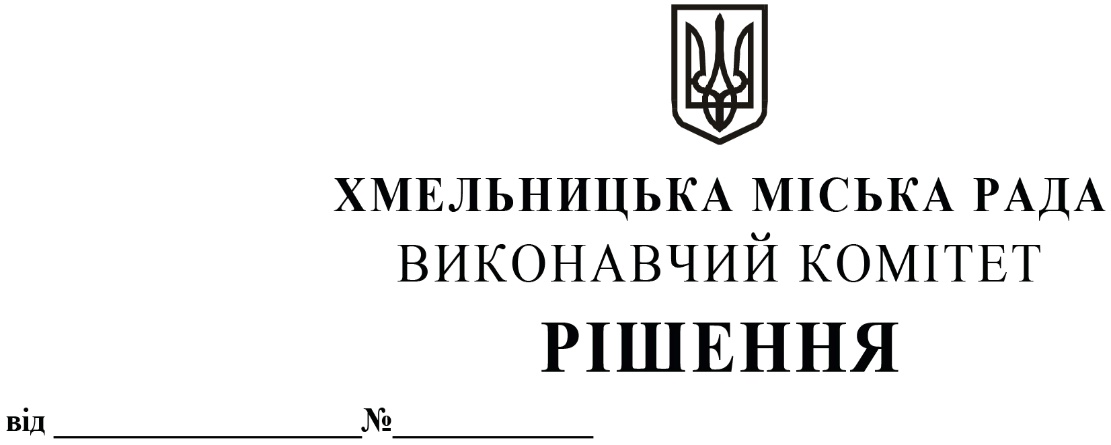 Про затвердження проектно-кошторисної документації на об`єкт «Капітальний ремонт із використанням заходів енергозбереження адміністративного приміщення за адресою: м. Хмельницький, вул. Соборна, 16» (код ДК 021:2015 71320000-7 – Послуги з інженерного проектування)» Розглянувши звернення керуючого справами виконавчого комітету Ю.Сабій, керуючись Законами України «Про місцеве самоврядування в Україні», «Про регулювання містобудівної діяльності», постановою Кабінету Міністрів України від 11 травня 2011 року № 560 «Про затвердження Порядку затвердження проектів будівництва і проведення їх експертизи та визнання такими, що втратили чинність, деяких постанов Кабінету Міністрів України», виконавчий комітет міської радиВИРІШИВ:1. Затвердити проектно-кошторисну документацію на об’єкт: «Капітальний ремонт із використанням заходів енергозбереження адміністративного приміщення за адресою:  м.Хмельницький, вул. Соборна, 16», (код ДК 021:2015 71320000-7 – Послуги з інженерного проектування)»  загальною кошторисною вартістю  2 591 588,00 грн (додається).2. Контроль за виконанням цього рішення покласти на керуючого справами виконавчого комітету Ю.Сабій.Міський голова	 Олександр СИМЧИШИН